GENERAL INFORMATIONFont size of the text should be 12 pt. However, the size of the chapter headings will be arranged as 14 pt.Font type should be Times New Roman.Page Size: A4 (21 cm×29.7 cm) and 80 g/m2.Only one side of the paper is used.Page MarginsMargins must be consistent throughout the thesis.The appropriate margins:Left-hand margins: 4 cm.All the other margins: 2.5 cm.Page NumbersThe whole text is counted including the title page.Front matter is numbered beginning with the dedication page with little roman numerals (i,ii, iii, iv…). That is, the pages before that are counted but not numbered.The main body of the thesis is numbered with Arabic numerals (1,2,3…).Page numbers are placed 2.5 cm from at the top right hand corner of the page.Thesis should be typed 1.5 lined spaced and between the paragraphs, the space should be 3 nk (both before and after). The only exceptions that should be single-spaced are the abstract, long quotations, bibliography, notes and chapter, table, figure or appendix headings.Paragraphs should be indented 1.5 cm.Major headings should be bold. Chapter pages are formatted with theheading resting on a line 6 cm below the top of the page, and text beginningthree spaces below. Margins, line spacing, and paragraph indentations arethe same as for general text.All citations and references should be written in APA 6 style.T. R.GAZIANTEP UNIVERSITYGRADUATE SCHOOL OF EDUCATIONAL SCIENCESDEPARTMENT OF FOREIGN LANGUAGES TEACHINGENGLISH LANGUAGE TEACHING PROGRAM(12 pt. Helvetica Style)THESIS TITLE(16 pt. Helvetica Style)(According to APA 6 Style)Master’s of Arts ThesisNAME SURNAMEGaziantepJune, 2016T. R.GAZIANTEP UNIVERSITYGRADUATE SCHOOL OF EDUCATIONAL SCIENCESDEPARTMENT OF FOREIGN LANGUAGES TEACHINGENGLISH LANGUAGE TEACHING PROGRAM(12 pt. Helvetica Style)THESIS TITLE(16 pt. Helvetica Style)Master’s of Arts Thesis(13 pt. Helvetica style)(Should be written in APA 6 format)NAME SURNAME(13 pt. Helvetica style)Supervisor: Title, Name, SURNAMECo-supervisor: Title, Name, SURNAME (if present)GaziantepJune, 2016(12 pt. Helvetica style)APPROVAL OF THE JURYStudent		: University		: Gaziantep UniversityGraduate School	: Graduate School of Educational SciencesDepartment		: Thesis Title		: Thesis Date		: I certify that this thesis satisfies all the requirements as a thesis for the degree of Master of Arts.(Title, Name and Signature)       Head of DepartmentThis is to certify that I have read this thesis and that in my opinion it is fully adequate, in scope and quality, as a thesis for the degree of Master of Arts.(Title, Name and Signature)Supervisor This is to certify that we have read this thesis and that in our opinion it is fully adequate, in scope and quality, as a thesis for the degree of Master’s of Art.Examining Committee Members				Signature(Title, Name and SURNAME)				……………………….(Title, Name and SURNAME)				……………………….(Title, Name and SURNAME)				……………………….It is approved that this thesis has been written in compliance with the formatting rules laid down by the Graduate SchoolEducational Sciences.(Title, Name and Signature)DirectorRESEARCH ETHICS DECLARATIONThe information contained here is, to the best of my knowledge and belief, accurate. I have read the University’s current research ethics guidelines, and accept responsibility for the conduct of the procedures set out in the attached application in accordance with these guidelines, the University’s policy on conflict of interest and any other condition laid down by the Gaziantep University Research Ethics Committee or its Sub-Committees. I have attempted to identify all the risks related to this research that may arise in conducting this research, and acknowledge my obligations and the rights of the participants.I have declared any affiliation or financial interest in this research or its outcomes or any other circumstances which might present a perceived, potential or actual conflict of interest, in accordance with Gaziantep University policy on Conflicts of Interest.Signature:	______________________________________ Name:		______________________________________Student ID Number: ________________________________Date:		______________________________________Dedication[This is a sample dedication page. It bears number]ACKNOWLEDGEMENTSÖZETTEZİN BAŞLIĞISurname, NameYüksekLisans, İngilizDili Eğitimi Tez Danışmanı: Title, nameMonth-Year, xxx sayfa (e.g. Mayıs-2016, 145 sayfa)Turkish abstract is to be written hereAnahtarKelimeler: xxx, xxxx, xxxx, ….. (At least three keywords in Turkish)ABSTRACTTHESISTITLESurname, NameMA Thesis, English Language Teaching ProgramSupervisor: Title, nameMonth-Year, xxx pages (e.g. May-2016, 145 pages)English abstract is to be written hereKeywords: xxx, xxxx, xxxx, ….. (At least three keywords)TABLE OF CONTENTSAPPROVAL OF THE JURY ………………………………………………….	iRESEARCH ETHICS DECLARATION…………………………………...	ii 	DEDICATION (optional) ……………………………………………………..	iiiACKNOWLEDGEMENTS ………………………………………………….	ivÖZET ………………………………………………………………………….	vABSTRACT…………………………………………………………………… 	viTABLE OF CONTENTS ……………………………………………………..	viiLIST OF TABLES ……………………………………………………………	xiLIST OF FIGURES (If applicable) …………………………………………..	xiiLIST OF APPENDICES ………………………………………………………	xiiiLIST OF ABBREVIATIONS (If applicable)…………………………………	xivCHAPTER IINTRODUCTIONStatement of the Problem …………………………………………………..…….1Aim of the Study ………………………………………………….………………2Significance of the Study ………………………………………………................3Assumptions ………………………………………………………………………4Limitations ………………………………………………………………...……...5Definitions (If applicable) ………………………………………………………..6CHAPTER IILITERATURE REVIEW2.1.First level sub-heading	..9Second level sub-heading	..122.1.1.1. Third level sub-heading	..13Second level sub-heading	..15Second level sub-heading	..172.2.	First level sub-heading	..182.2.1. Second level sub-heading	..182.2.1.1.Third level sub-heading	..192.2.1.2. Third level sub-heading	..202.2.1.3. Third level sub-heading	..202.2.1.4. Third level sub-heading	..212.2.2. Second level sub-heading	..222.2.2.1. Third level sub-heading	232.2.2.2.Third level sub-heading	232.2.2.3. Third level sub-heading	242.3. First level sub-heading	24CHAPTER IIIMETHODOLOGYFirst level sub-heading	40First level sub-heading	40First level sub-heading	443.3.1.Second level sub-heading	443.3.2.Second level sub-heading	493.3.3.Second level sub-heading	50First level sub-heading	52First level sub-heading	543.5.1. Second level sub-heading	55Third level sub-heading	55Third level sub-heading	56CHAPTER IVFINDINGSFirst level sub-heading	57First level sub-heading	58Second level sub-heading	58Second level sub-heading	714.3.First level sub-heading	72CHAPTER VDISCUSSIONSFirst level sub-heading	76First level sub-heading	77First level sub-heading	85CHAPTER VICONCLUSION AND RECOMMENDATIONSFirst level sub-heading	87First level sub-heading	87REFERENCES	89APPENDICES	94       Appendix I	94       Appendix II	95VITAE	107LIST OF TABLESTable 1.Title……………………………………………………………………………………25Table 2.Title……………………………………………………………………………………27Table 3.Title……………………………………………………………………………………42LIST OF FIGURESFigure 1.Title………………………………………………………………….…………………25Figure 2.Title…………………………………………………………….………………………27Figure 3.Title……………………………………………………………………….……………42LIST OF APPENDICESAppendix A: Title…………………………………………………….……………..……………88Appendix B: Title…………………………………………………….…………………..………89	LIST OF ABBREVIATIONSAAA: BBB:CCC:CHAPTER IINTRODUCTION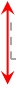 Sample Page format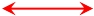 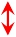 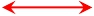 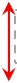 …………………………………………………………………………………………………………………………………………………………………………………………………………………………………………………………………………………………………………………………………………………………………………………………………………………………………………………………………………………………………………………………………………………………………………………………………………………………………………………………………………………………………………………………………………………………………………………………………………………………………………………………………………………………………………………………………………………………………………………………………………………………………………………………………………………………………………………………………………………………………………………………………………………………………………………………………………………………………………………………………………………………………………………………………………………………………………………………………………………………………………………………………………………………………………………………………………………………………………………………………………………………………………………………………………………………………………………………………………………………………………………………………………………………………………………………………………………………………………………………………………………………………………………………………………………………………………………………………………………………………………………………………………………………………………………………………………………………………………………………………………………………………………………………………………………………………………………….   …………………………………………………………………………………………………………………………………………………………………………………………… ……………………………………………………………………………………………………………………………………….………………………………………………………………………………………………………………………………………………………………………………………………………………………………………………………………………………………………………………………………………………………………………………………………………………………………………………………………………………………………………………………………………………………………………………………………………………………………………………………………………………………………………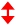 …………    ……. .Sample page format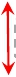 			     CHAPTER IINTRODUCTION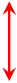 